Dr. Komal Rastogi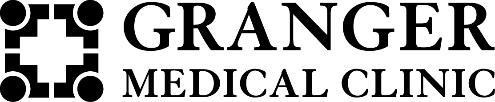 NeurologíaPrueba ECN/EMG¿En qué consiste la prueba ECN/EMG?La prueba ECN/EMG es un procedimiento de diagnóstico que consiste en evaluar la salud de los músculos y nervios. La prueba consta de dos partes. En la primera parte de la prueba se realiza el estudio de conducción nerviosa (ECN) mientras que en la segunda se realiza la electromiografía (EMG).Durante el ECN, los electrodos se colocan sobre la piel y un estimulador eléctrico aplica choques eléctricos suaves para estimular el nervio. La velocidad y fuerza de la señal se miden en varios puntos para evaluar el funcionamiento del nervio.Durante el EMG, se inserta un electrodo de aguja directamente en el músculo, el cual registra la actividad eléctrica de ese músculo. Ambas pruebas pueden ocasionar cierta incomodidad; sin embargo, es algo que generalmente se tolera bien. Mediante la prueba ECN/EMG, el médico recibe información específica sobre el grado de lesión del nervio o músculo, y también es posible determinar el lugar de la lesión del nervio o los problemas con la transmisión de la señal neuromuscular.Cómo prepararse para la prueba ECN/EMG:Tenga su comida habitual el día de la prueba y siga tomando sus medicamentos a menos que le hayan indicado otra cosa.Tome una ducha o un baño antes del examen para quitarse todo el aceite de la piel.NO se aplique cremas, lociones o aceites en sus brazos o piernas.Trate de mantener sus manos y pies calientes antes de la prueba.Llegue 15 minutos antes de su cita.Si prevé llegar a su cita con más de 15 minutos de retraso, llame a nuestro consultorio para reprogramarla. Si tiene que cancelar o reprogramar su cita, llame con una anticipación de 24 a 48 horas para evitar que le cobren un cargo.Avise a su proveedor si tiene alguno de los siguientes problemas médicos:Tiene marcapaso, desfibrilador implantado o cualquier otro dispositivo médico eléctrico.Toma medicamentos anticoagulantes, como aspirina, Coumadin, Plavix, Xarelto o Eliquis.Tiene hemofilia, un trastorno de coagulación de la sangre que causa un sangrado prolongado.¿Cuáles son los riesgos de la prueba ECN/EMG?La EMG es un procedimiento de bajo riesgo y las complicaciones son inusuales. Existe un pequeño riesgo de sangrado o infección en el área donde se inserta el electrodo de aguja.¿Qué debo esperar después de realizarme la prueba ECN/EMG?Es posible que tenga algo de dolor muscular o un moretón pequeño y temporario donde se insertó el electrodo de aguja. El moretón debería desaparecer después de unos días. Si no desaparece, comuníquese con su proveedor de atención primaria.